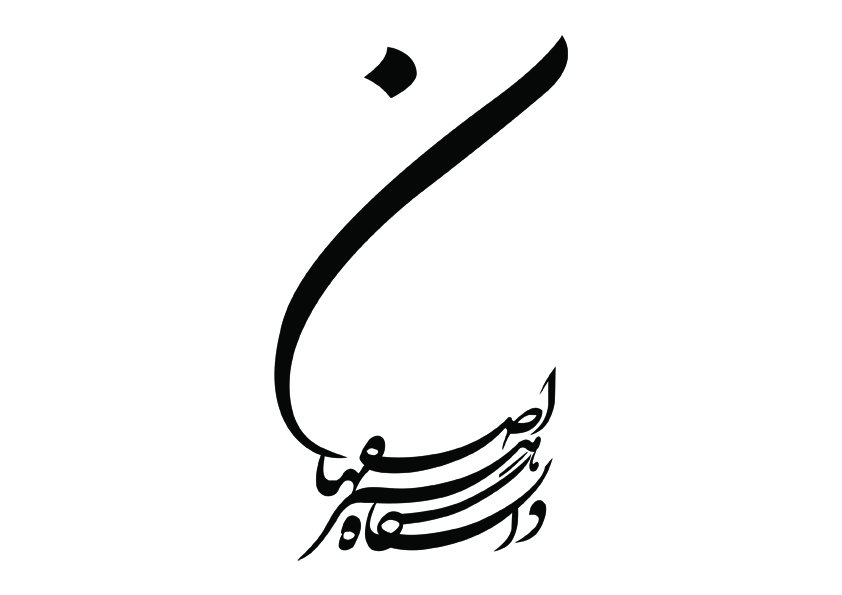 گزارش سه ماههی          اول                 دوم               سوم              چهارم             از تاريخ .......................... تا  تاریخ ........................         کد طرح نامهي پیشنهادی رساله:                                                             تاریخ تصویب:نام و نام خانوادگي دانشجو:                                            شمارهی دانشجویی:دانشكده:                                                 گروه:                                     رشته:                     نام و نام خانوادگي استاد راهنمای اول: نام و نام خانوادگي استاد راهنمای دوم: نام و نام خانوادگي استاد مشاور اول:نام و نام خانوادگي استاد  مشاور دوم:عنوان رساله:الف- گزارش كار:1-خلاصه‌اي از فعاليتهاي انجام شده در سه ماهه گذشته:عنوان رساله:الف- گزارش كار:1-خلاصه‌اي از فعاليتهاي انجام شده در سه ماهه گذشته:عنوان رساله:الف- گزارش كار:1-خلاصه‌اي از فعاليتهاي انجام شده در سه ماهه گذشته:عنوان رساله:الف- گزارش كار:1-خلاصه‌اي از فعاليتهاي انجام شده در سه ماهه گذشته:2- عناوين فعاليتهاي پيش‌بيني شده در سه ماهه آينده:2- عناوين فعاليتهاي پيش‌بيني شده در سه ماهه آينده:2- عناوين فعاليتهاي پيش‌بيني شده در سه ماهه آينده:2- عناوين فعاليتهاي پيش‌بيني شده در سه ماهه آينده:2- عناوين فعاليتهاي پيش‌بيني شده در سه ماهه آينده:2- عناوين فعاليتهاي پيش‌بيني شده در سه ماهه آينده:3- مشكلات حين انجام كار و ارائه پیشنهادها:تاريخ و امضاء دانشجو3- مشكلات حين انجام كار و ارائه پیشنهادها:تاريخ و امضاء دانشجو3- مشكلات حين انجام كار و ارائه پیشنهادها:تاريخ و امضاء دانشجو3- مشكلات حين انجام كار و ارائه پیشنهادها:تاريخ و امضاء دانشجو3- مشكلات حين انجام كار و ارائه پیشنهادها:تاريخ و امضاء دانشجو3- مشكلات حين انجام كار و ارائه پیشنهادها:تاريخ و امضاء دانشجوب- ارزيابي استاد /استادان راهنما:خواهشمند است نظر خود را در خصوص پیشرفت رساله بر اساس جدول زمان بندی اعلام فرمائید.ارزيابي پيشرفته سه ماهه:ب- ارزيابي استاد /استادان راهنما:خواهشمند است نظر خود را در خصوص پیشرفت رساله بر اساس جدول زمان بندی اعلام فرمائید.ارزيابي پيشرفته سه ماهه:ب- ارزيابي استاد /استادان راهنما:خواهشمند است نظر خود را در خصوص پیشرفت رساله بر اساس جدول زمان بندی اعلام فرمائید.ارزيابي پيشرفته سه ماهه:ب- ارزيابي استاد /استادان راهنما:خواهشمند است نظر خود را در خصوص پیشرفت رساله بر اساس جدول زمان بندی اعلام فرمائید.ارزيابي پيشرفته سه ماهه:ب- ارزيابي استاد /استادان راهنما:خواهشمند است نظر خود را در خصوص پیشرفت رساله بر اساس جدول زمان بندی اعلام فرمائید.ارزيابي پيشرفته سه ماهه:ب- ارزيابي استاد /استادان راهنما:خواهشمند است نظر خود را در خصوص پیشرفت رساله بر اساس جدول زمان بندی اعلام فرمائید.ارزيابي پيشرفته سه ماهه:عاليعاليخوب متوسط ضعيف ضعيف تاريخ و امضاء استاد راهنمای اول                                  تاريخ و امضاء استاد راهنمای دومج- ارزيابي استاد/استادان مشاور:تاريخ و امضاء استاد مشاور اول                                  تاريخ و امضاء استاد مشاور دومتاريخ و امضاء استاد راهنمای اول                                  تاريخ و امضاء استاد راهنمای دومج- ارزيابي استاد/استادان مشاور:تاريخ و امضاء استاد مشاور اول                                  تاريخ و امضاء استاد مشاور دومتاريخ و امضاء استاد راهنمای اول                                  تاريخ و امضاء استاد راهنمای دومج- ارزيابي استاد/استادان مشاور:تاريخ و امضاء استاد مشاور اول                                  تاريخ و امضاء استاد مشاور دومتاريخ و امضاء استاد راهنمای اول                                  تاريخ و امضاء استاد راهنمای دومج- ارزيابي استاد/استادان مشاور:تاريخ و امضاء استاد مشاور اول                                  تاريخ و امضاء استاد مشاور دومتاريخ و امضاء استاد راهنمای اول                                  تاريخ و امضاء استاد راهنمای دومج- ارزيابي استاد/استادان مشاور:تاريخ و امضاء استاد مشاور اول                                  تاريخ و امضاء استاد مشاور دومتاريخ و امضاء استاد راهنمای اول                                  تاريخ و امضاء استاد راهنمای دومج- ارزيابي استاد/استادان مشاور:تاريخ و امضاء استاد مشاور اول                                  تاريخ و امضاء استاد مشاور دوممدیر گروه آموزشی:                                                                                    تاريخ و امضاءمعاون آموزشي و تحصيلات تكميلي دانشكده:                                                                                    تاريخ و امضاء